Quiz 2b: Branched Chain AlkanesName the following Branch-Chain Alkanes:Draw the following Branch-Chain Alkanes:Name the following Branch-Chain Alkanes:Draw the following Branch-Chain Alkanes: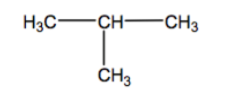 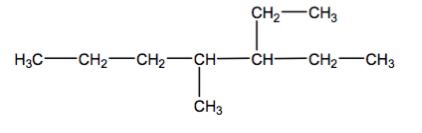 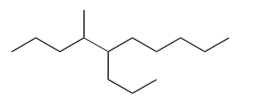 2,3-dimethylbutane4-ethyl-3,6-dimethyloctane2-methylpropane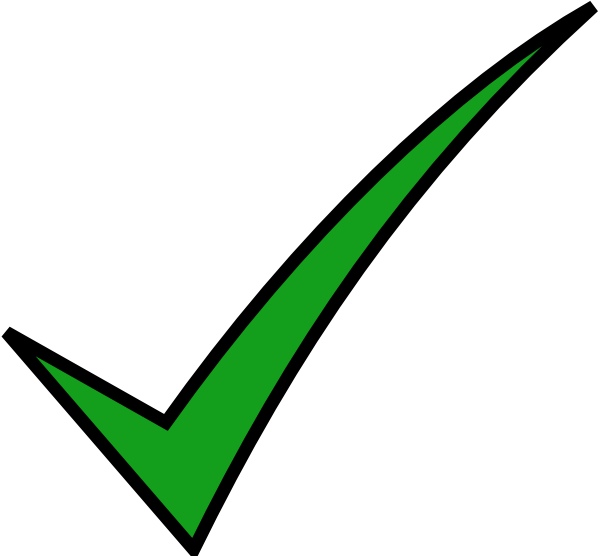 3-ethyl-4-methylheptane4-methyl-5-propyldecane2,3-dimethylbutane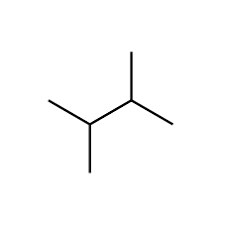 4-ethyl-3,6-dimethyloctance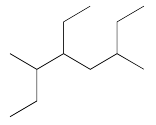 